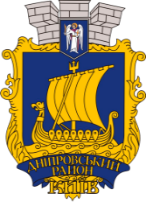 ДОДАТОК № 1 ДО ПРОТОКОЛУ № 12засідання Громадської ради при Дніпровській районній в місті Києві державній адміністрації07 вересня 2022 рокум. Київ, бульвар Праці, 1/1,  каб. 317 Перелік членів Громадської ради при Дніпровській районній в місті Києві державній адміністрації присутніх та відсутніх на засіданні.Голова Громадської ради                                      Павленко А.М.Секретар Громадської ради                                   Шишацький Д.А.ГРОМАДСЬКА РАДАпри Дніпровській районній в місті Києвідержавній адміністрації02094 м. Київ, бул. Праці 1/1, тел..: (044) 573-20-94e-mail: gr_drda@ukr.net                                                 www.facebook.com/groups/dniprgrПрисутні:Базік Олег МиколайовичБурля Олександр ЮрійовичГордєєв Олексій СергійовичГригор’єва Оксана ВолодимирівнаГригорчук Мілана ПетрівнаКругляк Михайло СуреновичКулик Олег ВолодимировичМазуренко Тамара СеменівнаМайоров Вадим ЮрійовичМедведовський Олег ВікторовичМітюк Сергій ОлександровичОвсянніков Олег ВенедиктовичОмельчук Євгеній РуслановичПавленко Анатолій МикитовичРезниченко Володимир ОлександровичСимоненко Михайло Васильович Тиркало Віктор БорисовичШашкіна Людмила ОлексіївнаШишацький Дмитро АнатолійовичВідсутні:Азиркін Сергій ВалерійовичБєлова Олена МиколаївнаГоловатюк Олександр МиколайовичДемченко Дмитро ОлександровичКовальчук Ірина МиколаївнаКулініч Юлія АндріївнаКунах Георгій ЄвгеновичЛапін Олексій ОлександровичОлексенко Павло ОлександровичПотапенко Олег ПетровичРекун Андрій АндрійовичФоміних Сергій АмосовичХолкін Олег АнатолійовичЧерниш Олександр Володимирович